PE and Sports Funding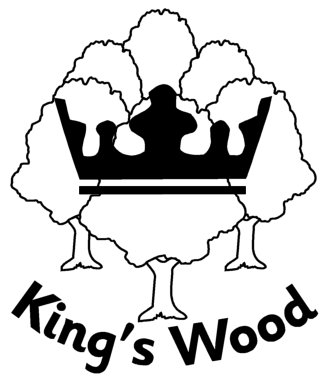 At King’s Wood School and Nursery we offer a wide range of sports for the children to participate in. Every child from Year 1 to Year 6 has the opportunity to take part in two hours of PE per week. Nursery and Reception pupils have one hour of PE plus daily access to well resourced outdoor areas specifically designed to promote physical development and exercise. We also promote physical activity through our Forest Schools programme in partnership with Chiltern Rangers.We provide a variety of after school and lunch time clubs to support the children in their physical fitness and activity levels. In addition to this we regularly take part in sports tournaments and competitions, both within and outside the school day.For the academic year 2022/23 we received £19,540and in 2023/24 we expect to receive £19,530. The funding is being used to support improvements to the provision for PE and sport and encourage the development of healthy lifestyles in the following ways:The impact of this funding will continue to be monitored by the PE lead, senior leadership team and governors of the school.AimHow the money has been spentImpact on pupilsTo ensure a good level of participation in competitions and tournaments.The school continues to pay for a part share in a community mini-bus that we can hire to increase access to sporting events.We continue to be members of the High Wycombe and District Primary Schools Football Association. As sports kits have worn out, they have been replaced.Children experience competitive events and are able to learn from the experience.Children express pride in representing the school in appropriate kit.To improve the quality of PE/Games lessons within the school.Having used ‘Master the Game’ to provide sports coaches 3 days a week, we took the decision to employ a sports coach directly full time. Our PE coach worked with classes to provide high quality PE experiences. Teaching staff gained professional development by working alongside the coach, thus building sustainability. When our sports coach decided to move on, we re-directed funding to a TLR for a PE leadership role and invested in appropriate planning schemes to support teachers in the delivery of a re-designed curriculum.A rolling programme of purchasing PE equipment helps to ensure greater access to high quality resources during PE lessons. We rate the quality of teaching delivered by teachers as at least good or better. Staff report improved confidence in their own skills through valuable CPD and supportive resources.Children have very positive attitudes towards sports and look forward to PE lessons. There is a high level of participation by children. To increase physical activity at school, outside of PE lessons.The coach and now the school PE lead co-ordinate a range of clubs during lunch and after school. We fund clubs provided by external organisations so they are free of charge to pupils.During sports week we funded access to sports such as archery, assault courses and skipping workshops.Children have the opportunity to engage in physical activity outside of lessons regardless of income.To enable swimming to be taught for a full term plus additional sessions to increase the number of children able to swim 25m.In addition to our Year 4 pupils having swimming lessons for a term. Year 5 pupils had a further 6 weeks of lessons. More pupils are confident in the water and able to swim 25m.To use sport and physical activity as a tool to engage pupils in other areas of the curriculum and develop good citizenship.Sports activities are used as an opportunity to develop team work, communication and social skills. The school encourages outdoor activity through a comprehensive Forest School programme in partnership with Chiltern Rangers.Children participate enthusiastically with outdoor learning. Learning sessions are very active and develop the children’s physical skills. Children and their families are accessing local woodland more frequently.Children take responsibility for the management of environmental areas and local woodland areas and develop the ability to use a range of tools safely.